KONKURS EKOLOGICZNY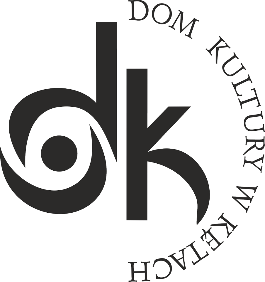 „Moja wymarzona łąka kwietna”Zgłoszenie do konkursu jest równoznaczne z akceptacją regulaminu, który   

znajduje się na stronie internetowej: www.domkultury.kety.pl
Termin przyjmowania prac: 29.05.2022 r., godz. 23:59IMIĘ I NAZWISKO UCZESTNIKA………………………………………………………..WIEK …………………………………………………………………………….TELEFON rodzica/opiekuna prawnego:………………………………………... E-MAIL  rodzica/opiekuna prawnego:………………………………………....

Wypełnia rodzic/opiekun prawny uczestnika:Wyrażam zgodę na udział mojego dziecka…………………………………. w konkursie ekologicznym „Moja wymarzona łąka kwietna” organizowanym przez Dom Kultury w Kętach. ……………………………………………………………………………Podpis rodzica/opiekuna prawnegoZgoda na przetwarzanie danych osobowych uczestnika konkursu ekologicznego „Moja wymarzona łąka kwietna”.Ja niżej podpisany/a wyrażam zgodę na przetwarzanie przez Dom Kultury w Kętach z siedzibą przy ul. Żwirki Wigury 2A, 32-650 Kęty jako administratora zgodnie z Rozporządzeniem Parlamentu Europejskiego i Rady (UE) 2016/679 z dnia 27 kwietnia 2016 r. w sprawie ochrony osób fizycznych w związku z przetwarzaniem danych osobowych i w sprawie swobodnego przepływu takich danych oraz uchylenia dyrektywy 95/46/WE (ogólne rozporządzenie o ochronie danych) moich danych osobowych/danych osobowych mojego dziecka - …………………………………,  takich jak: imię i nazwisko w celu udziału w konkursie ekologicznym „Moja wymarzona łąka kwietna”.……………………………………………………………………..(czytelny podpis rodziców lub prawnych opiekunów uczestnika)Niniejszym oświadczam również, że zgodę wyraziłam/em dobrowolnie oraz zostałem poinformowany, o przysługujących mi prawach wymienionych w Klauzuli informacyjnej.Zapoznałam/em się z regulaminem i w pełni go rozumiem oraz akceptuję. 	……………………………………………………………………..(czytelny podpis rodziców lub prawnych opiekunów uczestnika)